ICKBURGH SCHOOL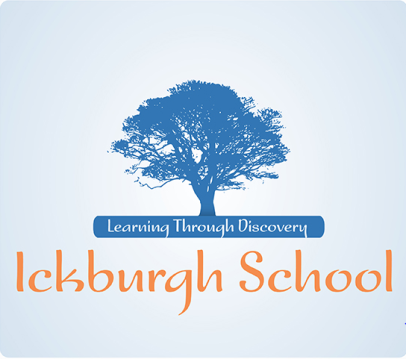 Kenworthy Road, Hackney, London E9 5RBHead Teacher Ms S. DaviesTelephone 020 8806 4638 / Fax 020 8806 7189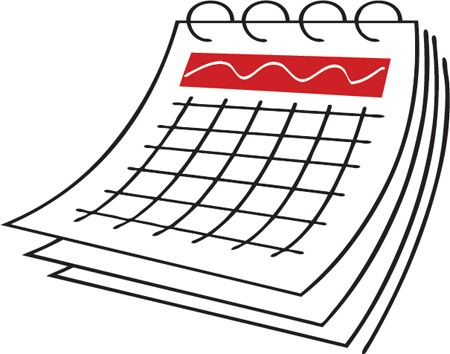    ICKBURGH NEWSLETTERMAY 2017Dates for your DiaryFriday 26th May 2017 – Last day – School will finish at the usual time.Monday 29th May to Friday 02nd June 2017 – HALF TERM WEEK – School will be closed all week.	Monday 05th June 2017 – Summer Term (2nd Half) – School starts at usual timeThursday 20th July 2017 – Last day of Summer Term – School will finish at the usual time.INSET - Friday 21st July 2017 – School will be closed Friday 21st July to Friday 01st September 2017 – SUMMER HOLIDAYS – School will be closed INSET – Monday 4th September 2017 – School will be closed INSET – Tuesday 5th September 2017 – School will be closedINSET – Wednesday 6th September 2017 – School will be closed Thursday 07th September 2017 – Start of Summer Term – School will open at usual time.**Further INSET dates to be confirmed******SCHOOL EVENTS27th June 2017 – Special Assembly ‘Eid-al-Fitr’ – Parents invited to attend – 10.45am to 11.30am27th June 2017 – Open Evening – Parent/Carers to meet the class Teachers – 4.00pm to 7.00pm – By appointments18th July 2017 – Primary School Awards and Curriculum Assembly – Parents invited to attend – 10.30am to 11.30am19th July 2017 – Secondary & Sixth form Awards, Leavers and Curriculum Assembly – Parents invited to attend – 10.30am to 11.30am ********PARENT GROUP TIMETABLEPlease see your Parent Group Timetable or call your Family Liaison Workers for information on 0208 806 4638        ****     REMINDERPlease remember to collect your Sainsbury’s Active Kids 2017 vouchers and hand them into the reception All vouchers must be in by the 30th June 2017Have a lovely Half Term Break!!